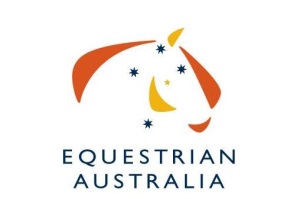 FEI CALENDAR APPLICATION FORM 2021Please send your FEI Calendar Applications by the closing date of the 5pm Monday 3rd August 2020 to:Equestrian Australia
Committee Liaison Officer
jenny.merity@equestrian.org.auEvent DetailsEvent DetailsName of Event:Venue Location including State:FEI Competition Start Date:FEI Competition End Date:Name of Organising Committee:Discipline/s:FEI Event Category: (inclusive of star rating & all classes required eg CCI3*-S or -L)FEI Competition will be run Indoor/Outdoor for the main class: Contact Details – for all correspondence Contact Details – for all correspondence Contact Name:Contact Address:Contact Phone Number:Contact Email Address:Name and email for forwarding of FEI fees if different to above:Details for the FEI and EA online calendar:Details for the FEI and EA online calendar:Event website:Any relevant links:Date of close of entries:Entries made via (link):Other non-FEI classes on offer:Logo supplied:Yes                NoPlease provide a short overview of your event: